                     D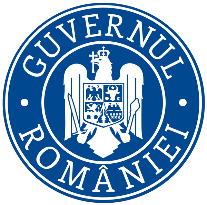                    Ministerul Mediului, Apelor și Pădurilor           Agenţia Naţională pentru Protecţia Mediului	DECIZIE INIȚIALĂ  din 20 OCTOMBRIE 2023Urmare solicitării de emitere a avizului de mediu pentru "Amenajamentul silvic al fondului forestier proprietate publică aparținând Comunei Zagra, U.P. I Zagra”, amplasat pe raza județului Bistriţa-Năsăud, solicitare înregistrată la Agenţia pentru Protecţia Mediului Bistriţa-Năsăud cu nr. 12160/20.10.2022, cu ultima completare înregistrată la nr. 12958/20.10.2023, în baza:H.G. nr. 1000/2012 privind reorganizarea şi funcţionarea Agenţiei Naţionale pentru Protecţia Mediului şi a instituţiilor publice aflate în subordinea acesteia;O.U.G. nr. 195/2005 privind protecţia mediului, aprobată cu modificări prin Legea nr. 265/2006, cu modificările şi completările ulterioare;H.G. nr. 1076/2004 privind stabilirea procedurii de realizare a evaluării de mediu pentru planuri şi programe;H.G. nr. 236/2023 pentru aprobarea metodologiei de derulare a procedurii de evaluare de mediu pentru amenajamentele silvice;O.U.G. nr. 57/2007 privind regimul ariilor naturale protejate, conservarea habitatelor naturale, a florei şi faunei sălbatice, aprobată cu modificări prin Legea nr. 49/2011, cu modificările şi completările ulterioare;O.U.G. nr. 49 din 31 august 2016 pentru modificarea Legii nr. 5/2000 privind aprobarea Planului de amenajare a teritoriului naţional - Secţiunea a III-a - zone protejate;Ordinul M.M.P. nr. 19/2010 pentru aprobarea Ghidului metodologic privind evaluarea adecvată a efectelor potențiale ale planurilor sau proiectelor asupra ariilor naturale protejate de interes comunitar, modificat prin Ordinul M.M.A.P. nr. 262/2020 pentru modificarea Ghidului metodologic privind evaluarea adecvată a efectelor potențiale ale planurilor sau proiectelor asupra ariilor naturale protejate de interes comunitar;AGENȚIA PENTRU PROTECȚIA MEDIULUI BISTRIȚA-NĂSĂUD,în urma parcurgerii etapei de încadrare, conform prevederilor H.G. nr. 1076/2004, privind stabilirea procedurii de realizare a evaluării de mediu pentru planuri şi programe și a H.G. nr. 236/2023 pentru aprobarea metodologiei de derulare a procedurii de evaluare de mediu pentru amenajamentele silvice, de către Agenția pentru Protecția Mediului Bistrița-Năsăud,  urmare a consultării titularului planului, a autorității de sănătate publică și a autorităților interesate de efectele implementării planului în cadrul ședinței Comitetului Special Constituit din data de 18.10.2023,  în conformitate cu prevederile art. 5, alin. 3, litera a), a Anexei 1 – Criterii pentru determinarea efectelor semnificative potențiale asupra mediului din H.G. nr. 1076/2004 privind stabilirea procedurii de realizare a evaluării de mediu pentru planuri şi programe și Anexei  nr. 1 - Criterii de evaluare
pentru etapa de încadrare în procedura de evaluare adecvată pentru
amenajamentele silvice menționate la art. 6 alin. (2) din Hotărârea Guvernului nr. 236/2023 pentru aprobarea metodologiei de derulare a procedurii de evaluare de mediu pentru amenajamentele silvice, urmare informării publicului prin anunţuri repetate,decide:" Amenajamentul silvic al fondului forestier proprietate publică aparținând Comunei Zagra, U.P. I Zagra "titular: COMUNA ZAGRA prin OCOLUL SILVIC SOMEȘ ȚIBLEȘ, cu sediul în: orașul Năsăud, B-dul Grănicerilor nr. 14, județul Bistrița-Năsăud,nu necesită evaluare de mediu și nu necesită evaluare adecvată urmând a fi supus procedurii de adoptare fără aviz de mediuMotivele care au stat la baza luării deciziei etapei de încadrare sunt:Prin amenajament nu sunt propuse realizarea de drumuri forestiere noi și nu se stabilește cadrul pentru realizarea proiectelor care sunt prevăzute în anexele nr. 1 și 2 din Directiva EIA, respectiv Legea 292/2018 privind evaluarea impactului asupra proiectelor pubice și private asupra mediului;Planul intră sub incidenţa art. 28 al OUG nr. 57/2007 privind regimul ariilor naturale protejate, conservarea habitatelor naturale, a florei şi faunei sălbatice, cu modificările şi completările ulterioare, aprobată prin Legea nr. 49/2011, cu modificările și completările ulterioare, fiind amplasat parțial în RONPA 0005 Parcul Național Munții Rodnei, ROSCI0125 Munții Rodnei, ROSPA0085 Munții Rodnei, Parcul Național Munții Rodnei, ROMAB0002 Rezervația Biosferei Pietrosul Rodnei, și se învecinează cu Siturile Natura 2000 ROSCI0264 Valea Izei și Dealul Solovan și ROSPA0171 Valea Izei și Dealul Solovan.Încadrarea funcțională a fost realizată în conformitate măsurile de conservare ale ariilor naturale protejate și cu prevederile legislative în vigoare, conform Ordinului ministrului apelor şi pădurilor nr. 766/2018, unitățile amenajistice: 228 A, 228 B, 228 C, 228 D, 228 N, 229 A, 229 B, 229 C, 229 D, 229 E care se suprapun cu aceastea fiind încadrate în grupa funcțională 1, categoria funcțională 1.6B - Arboretele din parcurile naționale incluse, prin planurile de management, în zona de protecție integrală - Parcul Naţional Munţii Rodnei (T I);Punctul de vedere al Administrației Parcului Național Munții Rodnei, nr. 2749/MP/17.10.2023, prin care se comunică faptul că încadrarea suprafețelor pe categorii funcționale corespund Planului de management și Regulamentului Parcului Național Munții Rodnei, al  ROSCI0125 Munții Rodnei, al ROSPA0085 Munții Rodnei, aprobat prin OM 307/01.04.2019 și OM 766/2018 și că lucrările nu contravin obiectivelor de management al Parcului Național Munții Rodnei;Punctul de vedere al Agenției Naționale pentru Arii Naturale Protejate, ST B-N, nr. 655/20.10.2023, prin care se comunică faptul că planul nu este susceptibil de a avea un impact negativ asupra speciilor și habitatelor protejate de interes comunitar, pentru conservarea cărora au fost desemnate ariile naturale protejate;În cadrul UP I Zagra nu au fost identificate arborete care îndeplinesc criteriile, menționate în Ordinului M.M.P. nr. 3397 / 2012, pentru a fi declarate păduri virgine și /sau cvasivirgine;În urma analizării documentației și a memoriului întocmit conform Ordinului ministrului mediului şi pădurilor nr. 19/2010, cu modificările ulterioare, reiese că amenajamentul silvic nu va avea un impact negativ semnificativ asupra ecosistemelor forestiere, respectiv asupra speciilor şi habitatelor din ariile naturale protejate cu care se suprapune.Prin implementarea prezentului amenajament silvic nu se va produce pierderea și/sau  deteriorarea habitate de interes comunitar pentru care au fost declarate ariile naturale protejate.Amenajamentul silvic prevede:Prezentare generală fondul forestier proprietate publică și privată aparținând Comunei Zagra și proprietate privată a unor persoane fizice are o suprafaţă totală de 4913,36 ha, fiind constituită o singură unitate de producţie (U.P. I Zagra) și este amplasat pe raza județului Bistrița-Năsăud în comunele: Zagra - 4724,93 ha, Chiuza - 4,52 ha, Târlișua - 76,26 ha, Telciu - 8,71 ha, Maieru - 77,63 ha, Nimigea – 5,88 ha, Salva – 1,00 ha, Runcu Salvei – 14,43 ha.   Fondul forestier se suprapune parțial cu următoarele arii protejate: o suprafață de 77,63 ha reprezentând 1,57% din UP I Zagra se suprapune parțial cu RONPA 0005 Parcul Național Munții Rodnei, ROMAB 0002 Rezervația Biosferei Pietrosul Rodnei, ROSCI 0125 Munții Rodnei și ROSPA 0085 Munții Rodnei.Amenajamentul silvic nu prevede lucrări silvice în zona de suprapunere cu ROSCI0125 Munții Rodnei,mROSPA0085 Munții Rodnei, RONPA 0005 Parcul Național Munții Rodnei și ROMAB 0002 Rezervația Biosferei Pietrosul Rodnei (zona de suprapunere a fost încadrată în SUP E – protecție integrală);Fondul forestier al UP I Zagra se învecinează cu Siturile Natura 2000 ROSCI0264 Valea Izei și Dealul Solovan și ROSPA0171 Valea Izei și Dealul Solovan, în zona parcelelor 227 A,B,C și 224 B.Situația terenurilor destinată gospodăririi pădurilor la amenajarea actuală după natură de folosinţă este următoarea: păduri și terenuri destinate împăduririi și reîmpăduririi - 4802,60 ha;terenuri afectate gospodăririi silvice – 18,67 ha;terenuri neproductive: 4,42 ha;ocupații și litigii – 87,67 ha.Toate pădurile proprietate publică și privată a Comunei Zagra și a persoanelor fizice, județul Bistrița Năsăud incluse în prezentul amenajament - U.P. I Zagra au fost încadrate în:-  grupa I-a funcţională (1376,24 ha) și în -  grupa a II-a funcțională (3426,36 ha).Perioada de valabilitate a amenajamentului este de 10 ani (01.01.2023-31.12.2032), însă conform  O.U.G. nr. 177/2022 pentru modificarea și completarea Legii nr. 46/2008 - Codul silvic, precum și privind stabilirea unor măsuri în domeniul silviculturii, acesta intră în vigoare la data aprobării acestuia prin ordin al conducătorului autorității publice centrale care răspunde de silvicultură.       Repartiţia pe grupe, subgrupe şi categorii funcţionale pentru unitățile amenajistice care se suprapun cu ariile protejate Parcul Național Munții Rodnei RONPA0005, Rezervația Biosferei Pietrosul Rodnei ROMAB0002, Situl Natura 2000 ROSCI 0125 Munții Rodnei, Aria de Protecție Avifaunistică - ROSPA0085 Munții Rodnei:*u.a. cu altă categorie de folosință decât pădure (terenuri neproductive)Repartiţia pe tipuri de categorii funcţionale şi ţeluri de gospodărire   Încadrarea fondului forestier după tipul de stațiune și tipul de pădure este următoarea:În raport cu obiectivele urmărite și funcțiile de producție și de protecție stabilite au fost constituite următoarele subunități de producție sau protecție:Fondul forestier se suprapune parțial cu următoarele arii protejate: 1. fondul forestier se suprapune parțial cu Parcul Național Munții Rodnei RONPA0005, Situl Natura 2000 ROSCI 0125 Munții Rodnei, Aria de Protecție Avifaunistică - ROSPA0085 Munții Rodnei și Rezervația Biosferei Pietrosul Rodnei ROMAB0002 (77,63 ha – 1,57%): ua - urile: 228 A, 228 B, 228 C, 228 D, 228 N, 229 A, 229 B, 229 C, 229 D, 229 E;Aceste ua-uri se suprapun cu zona de protecție integrală a PNMR și au fost încadrate în grupa I funcționlă, categaria 1.6B – Arboretele din parcurile naționale incluse, prin planurile de management, în zona de protecție integrală – RONPA0005 Parcul Naţional Munții Rodnei (T I).2. Fondul forestier al UP I Zagra se învecinează cu Siturile Natura 2000 ROSCI0264 Valea Izei și Dealul Solovan și ROSPA0171 Valea Izei și Dealul Solovan, în zona parcelelor 227 A,B,C și 224 B.Bazele de amenajareS-au adoptat următoarele baze de amenajare:Regimul: codru regulat;Compozitia ţel: corespunzătoare tipului natural fundamental de pădure pentru arboretele exploatabile şi compoziţia țel la exploatabilitate pentru celelalte arborete;Tratamente: tăieri progresive, tăieri succesive și tăieri rase.Exploatabilitatea: 107 ani; tehnică pentru arboretele încadrate în grupa a II a funcţională;Ciclu: 110 ani.Reglementarea procesului de producțieÎn procesul de normalizare a fondului de producţie al unei pădurii (fond de producţie real), planificarea recoltelor de lemn (posibilitatea) constituie modalitatea de conducere a acestui proces.Prin amenajamentul U.P. I Zagra s-au propus următorii indicatori de recoltare a masei lemnoase:            În fondul forestier al U.P. I Zagra, județul Bistrița-Năsăud sunt arborete încadrate în tipul I de categorie funcţională, cu o suprafață de 76,76 ha, categoria 1.6 B, care sunt amplasate în arii naturale protejate. În aceste arborete este interzisă orice intervenție silvică, arboretele fiind supuse regimului de ocrotire integrală.Posibilitatea de produse secundare, tăieri de igienă	Produsele secundare sunt cele ce rezultă în urma efectuării lucrărilor de îngrijire şi conducere a arboretelor.S-au prevăzut a se executa în deceniul care urmează următoarele lucrări de îngrijire a arboretelor:Suprafeţele de parcurs cu lucrări de îngrijire a arboretelor sunt obligatorii, în timp ce volumele sunt orientative, depinzând de starea fiecărui arboret şi de modul în care acesta evoluează. Pot  fi parcurse cu lucrări de îngrijire şi alte arborete decât cele prevăzute în actualul plan dacă ajung să îndeplinească condiţiile necesare aplicării acestor lucrări.În conformitate cu prevederile Codului silvic – Legea 46/2008 - este interzisă depăşirea posibilităţii anuale.Lucrări speciale de conservareMăsuri de gospodărire a arboretelor din tipul I de categorie funcţionalăÎn fondul forestier al U.P. I Zagra, jud. Bistrița-Năsăud sunt arborete încadrate în tipul I de categorie funcţională, cu o suprafață de 76,76 ha, categoria 1.6B. În aceste arborete este interzisă orice intervenție silvică, arboretele fiind supuse regimului de ocrotire integrală.            Suprafaţa totală a arboretelor încadrate în tipul II de categorii funcţionale este de 1025,62 ha, fiind incluse în S.U.P.,,M’’.            Arboretele încadrate în tipul II aparţin categoriilor funcţionale 1.2A, 1.2C, 1.2F și 1.5I.            Ţinând cont de rolul polifuncţional al acestor arborete şi de faptul că sunt supuse regimului de conservare deosebită, măsurile de gospodărire prevăzute prezintă două etape distincte:            - măsuri de gospodărire de ordin general, care urmăresc conservarea pădurilor, adică menţinerea lor într-o stare fitosanitară bună, prin executarea lucrărilor de îngrijire şi igienă;            - măsuri de gospodărire specifice funcţiilor atribuite şi speciilor componente, urmărindu-se realizarea cu precădere a funcţiilor prioritare care garantează şi realizarea celorlalte funcţii.            În vederea realizării funcţiilor prioritare, arboretelor li s-au atribuit măsuri diferenţiate de gospodărire care urmăresc optimizarea structurii sub aspectul compoziţiei, distribuţiei pe verticală şi desimii arborilor la hectar.Pentru arboretele din tipul II de categorie funcțională au fost propuse curățiri, rărituri, tăieri de igienă și tăieri de conservare, care au fost tratate în cadrul lucrărilor de îngrijire și conducere a arboretelor. Au fost propuse lucrări speciale de conservare pe o suprafață de 62,03 ha/an, cu un volum propus de extras de 2716 mc/an.            Pe lângă aceste lucrări, în scopul păstrării şi asigurării continuităţii şi îmbunătăţirii funcţiilor de protecţie a acestor arborete, se impun luate şi următoarele măsuri: - combaterea bolilor şi dăunătorilor; - interzicerea păşunatului pe toată perioada anului.            Masa lemnoasă ce se va recolta nu constituie o recoltă normală (ca la arboretele în producţie), ci un rezultat al acţiunilor preconizate pentru întărirea funcţiilor de protecţie şi reconstrucţie ecologică.Pentru arboretele incluse în ROSCI0125 Munții Rodnei și ROSPA0085 Munții Rodnei care sunt încadrate în subunitatea de ocrotire integrală „SUP E”, nu au fost propuse nici un fel de lucrări silvice.Fondul forestier se suprapune parțial peste Parcul Naţional Munţii Rodnei (RONPA 0005), Rezervația Biosferei Pietrosul Rodnei (ROMAB 0002) și peste siturile Natura 2000 ROSCI 0125 Munții Rodnei și ROSPA 0085 Munții Rodnei - 77,63 ha reprezentând 1,57% din UP I Zagra.Prin amenajament nu sunt propuse realizarea de drumuri forestiere noi și nu se stabilește cadrul pentru realizarea proiectelor care sunt prevăzute în anexele nr. 1 și 2 din Directiva EIA, respectiv Legea 292/2018 privind evaluarea impactului asupra proiectelor publice și private asupra mediului.Accesul la fondul forestier se realizează pe drumuri forestiere și drumuri publice existente.  1. Caracteristicile planurilor şi programelor cu privire, în special, la: a) gradul în care planul sau programul creează un cadru pentru proiecte şi alte activităţi viitoare fie în ceea ce priveşte amplasamentul, natura, mărimea şi condiţiile de funcţionare, fie în privinţa alocării resurselor; Amenajamentul silvic al fondului forestier proprietate publică și privată aparținând Comunei Zagra și proprietate privată a unor persoane fizice nu prevede:- realizarea de drumuri forestiere noi;- realizarea unor activități care să devieze cursuri de apă, să genereze poluare luminoasă sau prin care să se exploateze diverse zăcăminte minerale de suprafață sau subterane);- realizarea de defrișări pentru schimbarea categoriei de folosință a terenului;- inundarea unor terenuri;- efectuarea unor activități care să determine deteriorarea sau pierderea unor habitate sau specii de interes comunitar;b) gradul în care planul sau programul influenţează alte planuri şi programe, inclusiv pe cele în care se integrează sau care derivă din ele;- în zonă nu sunt propuse alte planuri sau programe de administrare a pădurii și a ariilor naturale protejate;  c) relevanţa planului sau programului în/pentru integrarea consideraţiilor de mediu, mai ales din perspectiva promovării dezvoltării durabile;- amenajamentul propus nu va afecta conservarea, protecția și îmbunătățirea calității mediului, inclusiv conservarea habitatelor naturale și a speciilor; - încadrarea funcțională a fost realizată în conformitate măsurile de conservare din planul de management și cu prevederile legislative în vigoare, pentru toate ua-urile de pe suprafața ariilor naturale protejate; d) problemele de mediu relevante pentru plan sau program; - fondul forestier din U.P. I Zagra administrat de O.S. Someș Țibleș se  suprapune aproximativ 1,57 % cu arii naturale protejate de interes național și comunitar;Amenajamentul silvic nu prevede lucrări silvice în zona de suprapunere cu ROSCI0125 Munții Rodnei și ROSPA0085 Munții Rodnei - zona de suprapunere a fost încadrată în SUP E – protecție integrală, prin urmare nu se aduc modificări fizice în aria naturală protejată de interes comunitar și nu se afectează habitatele și speciile de interes comunitar.e) relevanţa planului sau programului pentru implementarea legislaţiei naţionale şi comunitare de mediu (de exemplu, planurile şi programele legate de gospodărirea deşeurilor sau de gospodărirea apelor) - nu este cazul;S-au luat în considerare:- Legea nr. 46/2008 - Codul Silvic, cu modificările și completările ulterioare, respectiv O.U.G. nr. 177/2022 pentru modificarea și completarea Legii nr. 46/2008 - Codul silvic, precum și privind stabilirea unor măsuri în domeniul silviculturii;- Ordinul Ministrului Mediului şi Pădurilor nr. 1540/03.06.2011 pentru aprobarea Instrucţiunilor privind termenele, modalităţile şi perioadele de colectare, scoatere şi transport al materialului lemnos;- Ordinul MMAP nr. 46/2016 - instituirea regimului de arie naturală protejată şi declararea siturilor de importanţă comunitară ca parte integrantă a reţelei ecologice europene Natura 2000 în România;- O.U.G. nr. 57/20.06.2007 privind regimul ariilor naturale protejate, conservarea habitatelor naturale a florei şi faunei sălbatice, aprobată cu modificări şi completări prin Legea nr. 49/2011. 2.Caracteristicile efectelor şi ale zonei posibil a fi afectate cu privire, în special, la: a) probabilitatea, durata, frecvenţa şi reversibilitatea efectelor; Amenajamentul silvic propune lucrări silvice pentru următorii 10 ani, care au ca scop:     - gestionarea durabilă a pădurii,     - creșterea capacității de protecție a pădurii, inclusiv ameliorarea rapidă a deficiențelor constatate la întocmirea amenajamentului silvic analizat,Având în vedere suprafața mică care se suprapune cu arii naturale protejate, lucrările prevăzute și prezența habitatelor și speciilor de interes comunitar în zona amplasamentului, nu este posibil ca planul să poată avea un impact semnificativ asupra integrității ariile naturale protejate. b) natura cumulativă a efectelor; - planul nu va genera efecte cumulative;c) natura transfrontieră a efectelor; - nu este cazul;d) riscul pentru sănătatea umană sau pentru mediu (de exemplu, datorită accidentelor);- planul nu constituie un risc pentru sănătate; e) mărimea şi spaţialitatea efectelor (zona geografică şi mărimea populaţiei potenţial afectate);- lucrările silvice sunt propuse pe suprafețe limitate de teren, eșalonate pe 10 ani, în cadrul amplasamentului de  4913,36 ha; f) valoarea şi vulnerabilitatea arealului posibil a fi afectat, date de: 	(i) caracteristicile naturale speciale sau patrimoniul cultural:- 77,63 ha reprezentând 1,57% din suprafața U.P. I Zagra este amplasat în arii naturale protejate de interes național și situri Natura 2000;- conform hărților de distribuție din Planul de management al Parcului Național Munții Rodnei, al ROSCI0125 Munții Rodnei, al ROSPA0085 Munții Rodnei și al celorlalte arii naturale protejate de interes național incluse, aprobat prin OMM 307/01.04.2019 precum și din corelarea informațiilor din Amenajamentul Silvic cu rezultatele proiectului „Măsuri de management conservativ al biodiversităţii Parcului Naţional Munţii Rodnei, sit Natura 2000” cod SMIS-CSNR 1300, s-a constat că pe suprafața studiată sunt prezente sau potențial prezente specii de păsări pentru care a fost declarat ROSPA0085 Munții Rodnei;	(ii) depăşirea standardelor sau a valorilor limită de calitate a mediului:- nu este cazul. 	(iii) folosirea terenului în mod intensiv; - nu este cazul. g) efectele asupra zonelor sau peisajelor care au un statut de protejare recunoscut pe plan naţional, comunitar sau internaţional:Aproximativ 77,63 ha reprezentând 1,57% din UP I Zagra face parte din ariile naturale protejată Situl Natura 2000 ROSCI0125 Munții Rodnei, ROSPA0085 Munții Rodnei și Parcul Național Munții Rodnei, însă: implementarea amenajamentului silvic nu poate afecta semnificativ habitate naturale şi/sau specii sălbatice de interes comunitar, iar acţiunile incluse în amenajamentul silvic nu provoacă deteriorare sau pierdere a unor habitate naturale de interes comunitar;lucrările prevăzute în amenajamentul silvic poate afecta direct sau indirect zonele de hrănire/reproducere/migraţie a speciilor de interes comunitar sau provoacă alte perturbări ale speciilor, însă acestea sunt pe perioade limitate de timp, iar impactul nu este semnificativ;lucrările prevăzute în amenajamentul silvic nu duc la o izolare reproductivă a unei specii de interes comunitar sau a speciilor tipice care intră în compoziţia unui habitat de interes comunitar;amenajamentul silvic nu prevede executarea de tăieri rase;amenajamentul silvic nu prevede executarea de tăieri cu suprafaţa mai mare de 0,5 ha în zonele-tampon ale pădurilor de fag primare şi seculare din Carpaţi şi din alte regiuni ale Europei - UNESCO World Natural Heritage2;a fost realizată încadrarea funcţională în funcţie de măsurile de conservare din planul de management, conform Ordinului ministrului apelor şi pădurilor nr. 766/2018 pentru aprobarea Normelor tehnice privind elaborarea amenajamentelor silvice, modificarea prevederilor acestora şi schimbarea categoriei de folosinţă a terenurilor din fondul forestier şi a Metodologiei privind aprobarea depăşirii posibilităţii/posibilităţii anuale în vederea recoltării produselor accidentale I, cu modificările şi completările;măsurile de conservare a habitatelor şi speciilor de interes comunitar sunt integrate în amenajamentul silvic;amenajamentul silvic nu cuprinde tăieri rase în suprafeţele de pădure încadrate în grupa I funcţională, subgrupa funcţională 1.5 - Păduri de interes ştiinţific, de ocrotire a genofondului şi ecofondului forestier şi a altor ecosisteme cu elemente naturale de valoare deosebită şi subgrupa funcţională 1.6 - Păduri cu funcţii speciale pentru conservarea şi ocrotirea biodiversităţii, potrivit Normelor tehnice privind elaborarea amenajamentelor silvice, modificarea prevederilor acestora şi schimbarea categoriei de folosinţă a terenurilor din fondul forestier, aprobate prin Ordinul ministrului apelor şi pădurilor nr. 766/2018, cu modificările şi completările ulterioare.Amenajamentul silvic nu va avea un impact negativ semnificativ asupra ecosistemelor forestiere, respectiv asupra speciilor şi habitatelor din ariile naturale protejate cu care se suprapune.Măsuri care se pot lua în caz de calamități, pentru evitarea reluării procedurii, în caz de modificare a amenajamentului U.P. I Zagra Pe parcursul aplicării prevederilor amenajamentului, arboretele pot fi afectate, în diferite grade de intensitate, de factori destabilizatori biotici şi abiotici: incendii, doborâturi de vânt, rupturi de zăpadă, inundaţii, secetă, atacuri de dăunători, uscare anormală etc. În vederea gospodăririi durabile a fondului forestier este necesară extragerea materialului lemnos și valorificarea acestuia. Pentru arboretele incluse în zona de protecție integrală a Parcului Național Munții Rodnei încadrate în SUP E și pentru care nu au fost propuse nici un fel de lucrări silvice, se vor respecta prevederile OUG nr. 57/2007, art. 22. Conform art. 22, alin. 6 lit. G, se pot desfășura „acțiunile de înlăturare a efectelor unor calamități, cu avizul administrației ariei naturale protejate, în baza hotărârii consiliului științific, cu aprobarea autorității publice centrale pentru protecția mediului și pădurilor. În cazul în care calamitățile afectează suprafețe de pădure, acțiunile de înlăturare a efectelor acestora se fac cu avizul administrației, în baza hotărârii consiliului științific, și cu aprobarea autorității publice centrale pentru protecția mediului și pădurilor”.Pentru restul arboretelor, recoltarea materialului lemnos se va realiza cu respectarea prevederilor legislaţiei silvice în vigoare şi va consta în: - extragerea integrală a materialului lemnos - în arboretele afectate integral de factori biotici şi abiotici și în cele care, prin extragerea arborilor afectaţi, se determină încadrarea arboretelor în urgenţa I de regenerare; - extragerea arborilor afectaţi - în arboretele afectate parţial de factori biotici şi abiotici. Volumul rezultat se va încadra ca: - produse accidentale I - volumul provenit din arboretele afectate integral de factori biotici şi abiotici precum şi cel din arboretele cu vârste de peste ½ din vârsta exploatabilităţii; - produse accidentale II - volumul provenit din arboretele cu vârste sub ½ din vârsta exploatabilităţii, afectate parţial de factori biotici şi abiotici. Masa lemnoasă care se recoltează ca produse accidentale I se precomptează ca produse principale, numai dacă acesta provine din subunităţi de gospodărire pentru care se reglementează procesul de producţie, celelalte produse accidentale I, precum şi produsele accidentale II, nu se precomptează.În condiţiile în care cuantumul volumului rezultat se încadrează sub nivelul pentru care legislaţia stabileşte modificarea prevederilor amenajamentului, acesta poate fi recoltat ca produse accidentale, după întocmirea şi aprobarea actelor de punere în valoare. Condiţiile actuale pentru care este necesară întocmirea unei documentaţii de derogare de la prevederile amenajamentului, conform O.M. 766/23.07.2018 al M.A.P. cu modificările și completările ulterioare, sunt următoarele: a) volumul arborilor afectaţi de factori destabilizatori biotici şi/sau abiotici dintr-un arboret însumează peste 20% din volumul arboretului existent la data apariţiei fenomenului, determinat prin diminuarea volumului prevăzut în partea „Descrierea parcelară“ din amenajamentul silvic, cu volumul recoltat de la intrarea în vigoare a acestuia; fac excepţie arboretele pentru care volumul însumat al arborilor afectaţi este mai mic sau egal cu volumul care poate fi extras prin lucrările silvotehnice curente prevăzute de amenajamentul silvic în vigoare; b) arborii afectaţi de factori destabilizatori, biotici sau abiotici, dintr-un arboret sunt concentraţi pe o suprafaţă compactă mai mare de 0,5 ha sau în situaţia în care extragerea arborilor afectaţi de factori destabilizatori, biotici sau abiotici, prevăzuţi la lit. a), determină încadrarea arboretelor în urgenţa 1 de regenerare. Încadrarea arboretelor în urgenţa 1 de regenerare se stabileşte de către proiectant. Pentru suprafeţele de peste 0,5 ha necesare realizării instalaţiilor de scos-apropiat nu este necesară modificarea prevederilor amenajamentului silvic; c) seminţişul utilizabil corespunzător compoziţiei de regenerare este instalat pe cel puţin 30% din suprafaţa arboretelor situate în zonele de stepă, silvostepă şi câmpie forestieră, exploatabile în primii 10 ani, neincluse în planul decenal de recoltare a produselor principale, în care proporţia speciilor de stejari e.ste de cel puţin 40%; d) este necesară schimbarea soluţiilor de gospodărire a pădurilor şi/sau regenerarea artificială a terenurilor forestiere, şi anume: schimbarea compoziţiei de regenerare cu alte specii decât cele prevăzute în amenajament sau în cadrul tipului natural fundamental de pădure, suspendarea pe perioada aplicării amenajamentului, a regenerării artificiale a unor terenuri temporar neproductive; e) arborii afectaţi de factori destabilizatori, biotici sau abiotici, fac parte din arborete încadrate în tipul I funcţional; f) volumul de recoltat prin lucrări de conservare la nivel de arboret depăşeşte cu peste 50% volumul de extras stabilit prin amenajamentul silvic. În concluzie, având în vedere:Amenajamentul U.P. I Zagra se suprapune parțial cu ariile naturale protejată Situl Natura 2000 ROSCI0125 Munții Rodnei, ROSPA0085 Munții Rodnei și Parcul Național Munții Rodnei și zona studiată în cadrul amenajamentului menţionat intră sub incidenţa art. 28 din Legea nr. 49/2011 pentru modificarea O.U.G. nr. 57/2007 privind regimul ariilor naturale protejate, conservarea habitatelor naturale, a florei şi faunei sălbatice;În urma analizării documentației și a memoriului întocmit conform Ordinul ministrului mediului, apelor și pădurilor nr. 262/2020 pentru modificarea Ghidului metodologic privind evaluarea adecvată a efectelor potenţiale ale planurilor sau proiectelor asupra ariilor naturale protejate de interes comunitar, aprobat prin Ordinul ministrului mediului şi pădurilor nr. 19/2010, s-a decis că planul nu necesită realizarea evaluării adecvate;Adresa APNMR nr. 2749/MP/17.10.2023 privind "Amenajamentul silvic al fondului forestier proprietate publică aparținând Comunei Zagra, U.P. I Zagra”;Punctul de vedere al Agenției Naționale pentru Arii Naturale Protejate, Structura Teritorială  B-N, nr. 655/20.10.2023, prin care se comunică faptul că planul nu este susceptibil de a avea un impact negativ asupra speciilor și habitatelor protejate de interes comunitar, pentru conservarea cărora au fost desemnate ariile naturale protejate;în conformitate cu H.G. nr. 1076/2004, art. 11 şi luând în considerare prevederile Anexei 1 la HG 236/2023 pentru aprobarea metodologiei de derulare a procedurii de evaluare de mediu pentru amenajamentele silvice planul nu necesită evaluare de mediu şi nu necesită evaluare adecvată.Obligațiile titularului: Titularul are obligaţia de a supune procedurii de adoptare planul şi orice modificare a acesteia, numai în forma avizată de autoritatea competentă de protecţia mediului;Respectarea prevederilor amenajamentului silvic, care are ca obiectiv principal garantarea realizării unei gospodăriri durabile a pădurilor;Respectarea măsurilor din Planurile de management și a legislației în vigoare;Respectarea Avizului APNMR;Respectarea Avizului Agenției Naționale pentru Arii Naturale Protejate, Structura Teritorială  B-N;Pe suprafață de 77,63 ha cu arborete încadrate în tipul I de categorie funcţională este interzisă orice intervenție silvică, arboretele fiind supuse regimului de ocrotire integrală;Se interzice afectarea vecinătăților;Respectarea legislației din domeniul gestionării deșeurilor;Se va notifica APM Bistrița-Năsăud în situația în care intervin modificări de fond ale datelor care au stat la baza emiterii prezentei decizii;Răspunderea pentru corectitudinea informațiilor puse la dispoziție autorității competente pentru protecția mediului și a publicului revine în totalitate titularului planului.Informarea şi participarea publicului la procedura de evaluare de mediu/procedura de evaluare adecvată: A.P.M. Bistriţa-Năsăud a asigurat accesul liber al publicului la informații prin: Anunțuri publicate de titular în ziarul Răsunetul de Bistrița-Năsăud în data de 15-16.10.2022 și 19.10.2022 privind depunerea notificării în vederea obținerii avizului de mediu și pe site-ul A.P.M. Bistrița-Năsăud în data de 23.11.2022;Anunțul publicat de titular în ziarul Răsunetul de Bistrița-Năsăud în data de ... și pe site-ul APM BN în data de ..... privind decizia inițială;Documentația depusă și completările ulterioare au fost accesibile spre consultare de către public pe toată durata derulării procedurii de reglementare la sediul A.P.M. Bistriţa-Năsăud și la sediul Ocolului Silvic Someș Țibleș;Monitorizare factorilor de mediu și biodiversitatea se va realiza de către titular după cum urmează:Titularul planului va depune anual la autoritatea competentă pentru protecția mediului, în cursul semestrului doi al anului ulterior realizării monitorizării, un raport privind rezultatele programului de monitorizare. Prezenta decizie poate fi contestată în conformitate cu prevederile Legii contenciosului administrativ nr. 554/2004, cu modificările şi completările ulterioare.Planul nu necesită evaluare de mediu, nu necesită evaluare adecvată și se va adopta fără  aviz de mediu.DIRECTOR EXECUTIV,biolog-chimist Sever Ioan ROMAN
                   ŞEF SERVICIU 					    ŞEF SERVICIU  AVIZE, ACORDURI, AUTORIZAŢII,	  CALITATEA FACTORILOR DE MEDIU                ing. Marinela Suciu  			            	  ing. Anca Zaharie         ÎNTOCMIT,						          ÎNTOCMIT,  chim. Rodica Sălăjan  					   biolog Crina NăstaseAGENŢIA PENTRU PROTECŢIA MEDIULUI BISTRITA-NASAUDAdresa: strada Parcului, nr.20, Bistrita,  Cod 420035, Jud. Bistrita-NăsăudE-mail: office@apmbn.anpm.ro ; Tel. 0263 224 064; Fax . 0263 223 709AGENŢIA PENTRU PROTECŢIA MEDIULUI BISTRIȚA-NĂSĂUDNr. crt.JudeţulUnitatea teritorial administrativăDenumire fost O.S.
fost U.P.Parcelele aferenteSuprafaţa [ha]1Bistrița-NăsăudZagraOS Sălăuța – UP I Bichigiu, UP II Fiad, UP VII ȚibleșOS Beclean – UP III Târlișua, UP IV Dumbrăvița, UP V SăsarmOS Sângeorz Băi – UP IV Anieșul MareOS Bistrița – UP I Năsăud, UP II Fiad, UP VII Țibleș2 A%,B,N, 3-55, 57, 59-107, 109-167, 169M, 170-227, 230-246, 248, 250-259, 305 D, 307 B, 309, 313, 332, 334, 349, 361 4724,932Bistrița-NăsăudChiuzaOS Sălăuța – UP I Bichigiu, UP II Fiad, UP VII ȚibleșOS Beclean – UP III Târlișua, UP IV Dumbrăvița, UP V SăsarmOS Sângeorz Băi – UP IV Anieșul MareOS Bistrița – UP I Năsăud, UP II Fiad, UP VII Țibleș186, 187 A%, M%, E% 4,523Bistrița-NăsăudTârlișuaOS Sălăuța – UP I Bichigiu, UP II Fiad, UP VII ȚibleșOS Beclean – UP III Târlișua, UP IV Dumbrăvița, UP V SăsarmOS Sângeorz Băi – UP IV Anieșul MareOS Bistrița – UP I Năsăud, UP II Fiad, UP VII Țibleș176M%, 177 A%, 178 A%, B, 179, 305, 359, 379, 380, 38376,264Bistrița-NăsăudTelciuOS Sălăuța – UP I Bichigiu, UP II Fiad, UP VII ȚibleșOS Beclean – UP III Târlișua, UP IV Dumbrăvița, UP V SăsarmOS Sângeorz Băi – UP IV Anieșul MareOS Bistrița – UP I Năsăud, UP II Fiad, UP VII Țibleș81M4%, 161 B%,C%,D%,G%,M%, 188 A%, 197 A%, 201 A%, 202 A%, 203 A%,B%, 205 A%, 206%, 209 A%, 213%, 217%, 218 A%,B% 8,715Bistrița-NăsăudMaieruOS Sălăuța – UP I Bichigiu, UP II Fiad, UP VII ȚibleșOS Beclean – UP III Târlișua, UP IV Dumbrăvița, UP V SăsarmOS Sângeorz Băi – UP IV Anieșul MareOS Bistrița – UP I Năsăud, UP II Fiad, UP VII Țibleș228, 22977,636Bistrița-NăsăudNimigeaOS Sălăuța – UP I Bichigiu, UP II Fiad, UP VII ȚibleșOS Beclean – UP III Târlișua, UP IV Dumbrăvița, UP V SăsarmOS Sângeorz Băi – UP IV Anieșul MareOS Bistrița – UP I Năsăud, UP II Fiad, UP VII Țibleș2 A%5,887Bistrița-NăsăudSalvaOS Sălăuța – UP I Bichigiu, UP II Fiad, UP VII ȚibleșOS Beclean – UP III Târlișua, UP IV Dumbrăvița, UP V SăsarmOS Sângeorz Băi – UP IV Anieșul MareOS Bistrița – UP I Năsăud, UP II Fiad, UP VII Țibleș76 B%,N%1,08Bistrița-NăsăudRuncu SalveiOS Sălăuța – UP I Bichigiu, UP II Fiad, UP VII ȚibleșOS Beclean – UP III Târlișua, UP IV Dumbrăvița, UP V SăsarmOS Sângeorz Băi – UP IV Anieșul MareOS Bistrița – UP I Năsăud, UP II Fiad, UP VII Țibleș77 A%, 81 B, 157, 158%, 247, 24914,43TotalTotalTotalTotalTotal4913,36Nr. crtuasupsprcat. Funcț.tpConsistențavârstacod habitat N2000statutul de conservare1228 AE4,2116B2A5Q13410,8859110; 91V0favorabil2228 BE25,2516B2A5Q11140,71709410; 3220favorabil3228 CE1,4716B2A5Q11140,9409410favorabil4228 DE0,8516B5Q5R13410,8359410favorabil5228N*0,8700006229 AE5,5716B2A5Q13410,8859110; 91V0favorabil7229 BE28,2216B2A5Q11530,71709410favorabil8229 CE4,4416B2A5Q11530,8959410favorabil9229 DE6,3116B2A5Q11530,7409410favorabil10229 EE0,4416B2A5Q11530,8259410favorabilTotalTotal77,63Tipul  de categ. funcţ.Categ. funcţ.Ţ e l u r i       d e       g o s p o d ă r i r eSuprafaţaTipul  de categ. funcţ.Categ. funcţ.Ţ e l u r i       d e       g o s p o d ă r i r ehaI1.6BProtecţia  Parcului  Naţional  Munţii Rodnei76,76IT o t a l     T  IT o t a l     T  I76,76II1.2AProtecţia  terenurilor  cu  înclinare  mai  mare  de  30 respectiv 35 grade827,54II1.2CProtecţia benzilor de pădure din jurul golului alpin131,22II1.2FProtecția culoarelor de avalanșă4,03II1.5IOcrotirea unor specii din faună62,83IIT o t a l     T  IIT o t a l     T  II1025,62III1.1GProtecția bazinelor torențiale sau cu transport excesiv de aluviuni213,96T o t a l     T  IIIT o t a l     T  IIIT o t a l     T  III213,96IV1.2LProtecția terenurilor foarte vulnerabile la eroziuni și alunecări59,90T o t a l     T  IVT o t a l     T  IVT o t a l     T  IV59,90VI2.1.CObţinerea de lemn gros şi de calitate superioară, pentru cherestea.3426,36T o t a l     T  VIT o t a l     T  VI3426,36Alte terenuriAlte terenuriAlte terenuri110,76T o t a l        U. P.T o t a l        U. P.T o t a l        U. P.4913,36CodCategoria funcţională prioritarăSuprafaţa (ha)1.1GArboretele din bazinele torențiale sau cu transport excesiv de aluviuni, determinate prin studii hidrologice de amenajarea pădurilor sau de amenajare a bazinelor hidrografice  (T III)213,961.2APăduri situate pe stâncării, pe grohotişuri, pe terenuri cu eroziune în adâncime și pe terenuri cu înclinare mai mare de 30 grade pe substrate de fliș (facies marnos, marno-argilos și argilos), nisipuri, pietrișuri și loess, precum și cele situate pe terenuri cu înclinare mai mare de 35 grade, pe alte substrate litologice (T II)827,541.2CArboretele/benzile de pădure din jurul golurilor alpine (T II)131,221.2FArboretele situate în zonele de formare a avalanșelor și pe culoarele acestora (TII)4,031.2LArboretele situate pe terenuri cu substraturi litologice foarte vulnerabile la eroziuni și alunecări, cu pante cuprinse până la limitele indicate la categoria 1.2A (T IV)59,901.5IArboretele destinate protecției unor specii ocrotite din faună ( TII)62,831.6BArboretele din parcurile naționale incluse, prin planurile de management, în zona de protecție integrală (T I)76,762.1CArboretele destinate să producă, în principal, lemn pentru cherestea (T VI)3426,36Total păduri + clasa de regenerare Total păduri + clasa de regenerare 4802,60Subunităţi de producţie sau protecţieSubunităţi de producţie sau protecţieSuprafaţa haACodru regulat3694,78EOcrotire integrală76,76MConservare deosebită995,45Total U.P. 4766,99TratamentulSuprafaţa  de parcurs  [ ha ]Suprafaţa  de parcurs  [ ha ]Volum  de  extras [ m3 ]Volum  de  extras [ m3 ]Posibilitatea  decenală  pe  specii[ m3 ]Posibilitatea  decenală  pe  specii[ m3 ]Posibilitatea  decenală  pe  specii[ m3 ]Posibilitatea  decenală  pe  specii[ m3 ]Posibilitatea  decenală  pe  specii[ m3 ]Posibilitatea  decenală  pe  specii[ m3 ]Posibilitatea  decenală  pe  specii[ m3 ]TratamentulTotalăAnualăTotalAnualBRDTFAGOMOPAMT. succesive235,6723,564307143074307T. progresive413,1941,3163186631947105510752T. rase35,593,556703670670T o t a l684,4568,4211296011296471098171422SpecificăriTipul funcţionalSuprafaţa [ha]Suprafaţa [ha]Volum [m³]Volum [m³]Posibilitatea anuală pe specii [m³]Posibilitatea anuală pe specii [m³]Posibilitatea anuală pe specii [m³]Posibilitatea anuală pe specii [m³]Posibilitatea anuală pe specii [m³]Posibilitatea anuală pe specii [m³]Posibilitatea anuală pe specii [m³]Posibilitatea anuală pe specii [m³]Posibilitatea anuală pe specii [m³]Posibilitatea anuală pe specii [m³]SpecificăriTipul funcţionalTotalăAnualăTotalAnualBRCADMDRFALAMEMOPAMGODegajăriIIDegajăriIII-VIDegajăriTotalCurăţiriII12,241,2263615CurăţiriIII-VI617,3961,74284528571211981723CurăţiriTotal629,6362,96290829171211991773RărituriII205,0720,51613261311633122711RărituriIII-VI1748,64174,86467704677401769721951122771618RărituriTotal1953,71195,3752902529041177103252621125481718ProdusesecundareII217,3121,73619561910163322027610ProdusesecundareIII-VI2366,03236,64961549624718898239301223491918ProdusesecundareTotal2583,34258,3355810558148189104272521226252018Tăieri de igienăII105,81105,819079123554Tăieri de igienăIII-VI844,46844,46667266719125825526Tăieri de igienăTotal950,27950,277579758211261751066TOTALII323,12127,54710271012163672033010TOTALIII-VI3210,491081,0656287562947379100297501724011924TOTALTotal3533,611208,6633896339483910106334221727312024ObiectiveIndicatori de monitorizareFrecvență monitorizareMonitorizarea stării de sănătate a arboretelorEvaluarea suprafețelor forestiere infestate cu dăunători (ha)AnualMonitorizarea calamităților care afectează fondul forestierSuprafețe afectate de calamități naturale (ha)AnualMonitorizarea impactului presiunii antropice asupra arboretelorEvaluarea volumului de masă lemnoasă tăiată ilegal (mc/ha)AnualMonitorizarea pășunatului în pădureIdentificarea unor modificări ale vegetației ierboase și arbustive determinate de pășunatul ilegal (ha)AnualMonitorizarea braconajuluiIdentificarea unor posibile activități de braconaj (Nr. de acțiuni de braconaj)AnualMonitorizarea poluării potențialeIdentificarea și eliminarea/diminuarea surselor de poluare dacă există (Nr. de poluări identificate)AnualMonitorizarea stării de conservare favorabilă a habitatelor de interes comunitar1. Suprafața habitatului2. Abundența speciilor invazive, ruderale, nitrofile3. Volum lemn mort pe sol sau pe picior4. Insule de îmbătrânire/arbori de biodiversitate6. Vârsta arboretului7. Modul de regenerare al arboretuluiAnualMonitorizarea stării de conservare a speciilor de animale de interes comunitarModificări a mărimii populației, densității și distribuției speciilor de mamifere de interes comunitarAnualOperator de date cu caracter personal, conform Regulamentului (UE) 2016/679